“We do” “You do” Lesson Plan 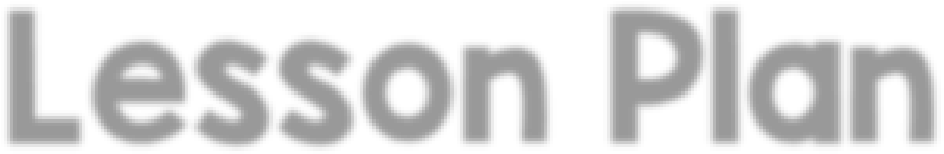 Vocabulary: Subject: Vocabulary: Date: Vocabulary: Goal: Vocabulary: Objective(s): Vocabulary: Materials: Vocabulary: Products/Outcomes Vocabulary: Assessment: Vocabulary: “I do” 